 ОПИСАНИЕ ТИПА СРЕДСТВ ИЗМЕРЕНИЙ ДЛЯ «ГОСУДАРСТВЕН-НОГО РЕГИСТРА СРЕДСТВ ИЗМЕРЕНИЙ РАЗРЕШЁННЫХ К ПРИМЕНЕНИЮ В РЕСПУБЛИКЕ МОЛДОВА»УТВЕРЖДАЮВРИО Генерального директора НИМ________________Адриан ОнчануМ.П.   «___» _________ 2015 Изготовлен согласно документации производителя.НАЗНАЧЕНИЕ И ОБЛАСТЬ ПРИМЕНЕНИЯ: Счетчики холодной и горячей воды тип SW-K (в дальнейшем – счётчики) предназначены для измерения объема холодной и горячей воды, которая проходит через водопроводную трубу под максимальным давлением 1.6 МPa.Область использования – коммерческий учёт расхода воды в водоснабжающих системах на коммунально-хозяйственных и промышленных объектах.ОПИСАНИЕ:  		 Счетчики холодной и горячей воды тип SW-К являются комбинированными счётчиками с сухими циферблатами и с диаметром условного прохода Ду 50×15, Ду 65×20, Ду 80×20, Ду 100×20, Ду 150×40.	          Комбинированный счётчик воды типа SW-К состоит из основного  счётчика воды турбинного типа, клапана и дополнительного счетчика воды крыльчатого типа, которые объединены в одном корпусе с фланцами, как единый измерительный узел, который является универсальным для пяти типо- размеров трубопроводов Ду 50, Ду 65, Ду 80, Ду 100, Ду 150.            При малых расходах и закрытом клапане поток воды проходит только через дополнительный счётчик. При увеличении расхода воды происходит открытие пружинного клапана и вода поступает на турбину основного счётчика, при этом часть потока продолжает проходить через дополнительный счётчик, вращая его. Уменьшение расхода вызывает обратный процесс- закрытие клапана и направление всего потока в дополнительный счётчик воды.           Устройство индикации и учета основного счетчика состоит из 6-ти цифровых роликов и 3-х стрелочных указателей, устройство индикации и учета дополнительного счетчика состоит из 8-ми роликов и 1-го стрелочного указателя (Ду 50×15).         Устройство индикации и учета основного счетчика состоит из 6-ти цифровых роликов и 2-х стрелочных указателей, устройство индикации и учета дополнительного счетчика состоит из 5-ти роликов и 4-х стрелочных указателей (Ду 65×20, Ду 80×20, Ду 100×20, Ду 150×40).                   	Относительно стабильности к  синусоидальным вибрациям счётчики холодной и горячей воды соответствуют группе исполнения L3, согласно ГОСТ 12997.Относительно стабильности к действиям климатических факторов внешней окружающей среды счётчики холодной и горячей воды соответствуют группе исполнения B4, согласно ГОСТ 12997. ОСНОВНЫЕ ТЕХНИЧЕСКИЕ И МЕТРОЛОГИЧЕСКИЕ ХАРАКТЕРИСТИКИ счетчиков представлены в таблице 1.Таблица 1ЗНАК УТВЕРЖДЕНИЯ ТИПА печатается на титульном листе национального паспорта типографским методом и на циферблате счетчика воды (фигура 1).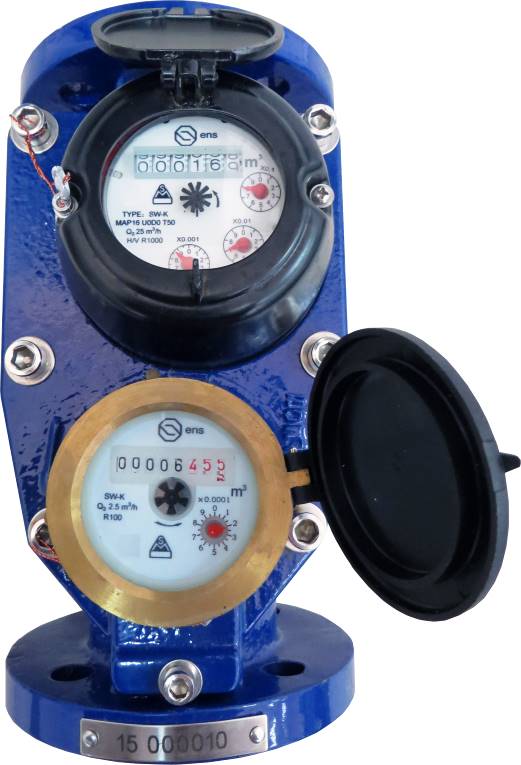 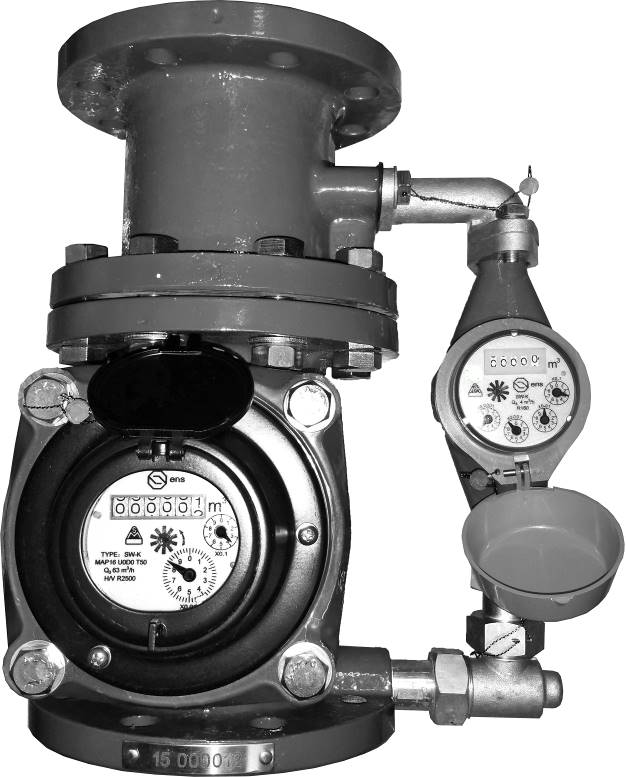  Фигура 1. Место нанесения знака утверждения типа. КОМПЛЕКТАЦИЯ: Комплект поставляется согласно документации производителя.                                                                                              ПОВЕРКА счетчиков воды тип SW-K выполняется в соответствии с SM SR EN 14154-3+A1:2010.В случае положительных результатов поверки:- Применяется знак поверки (холодное (или горячее) клеймение с помощью плашки и контрплашки) (фигура 2);	- Выдается свидетельство о поверке согласно RGML 12:2013.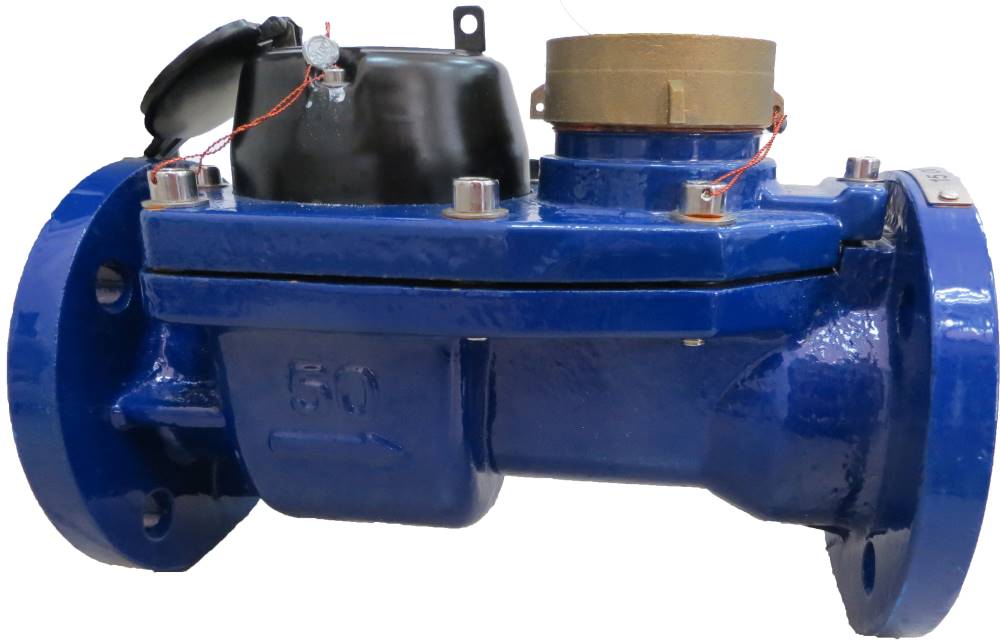 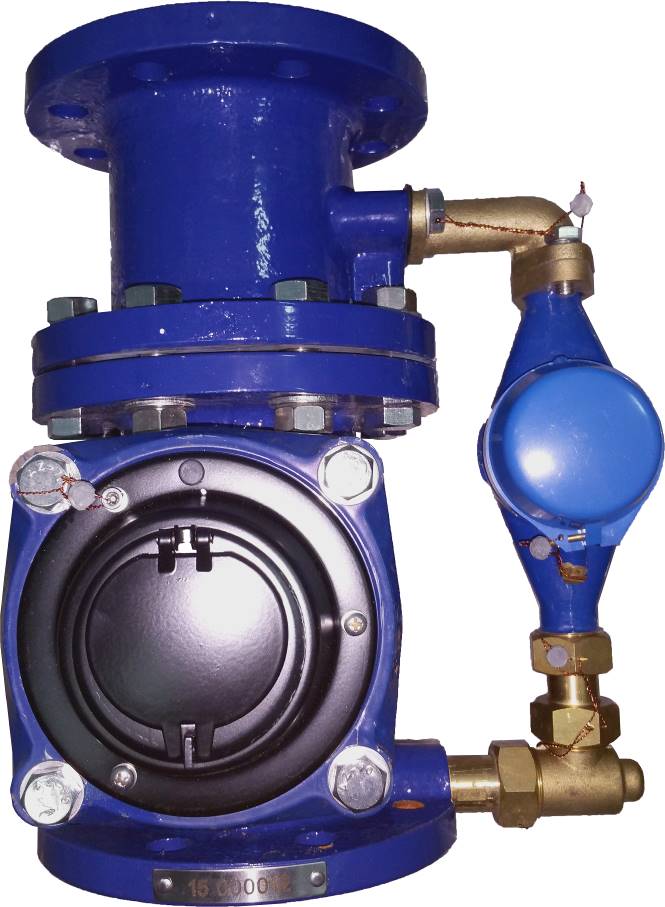  Фигура 2. Место нанесения знака поверки (холодное (или горячее) клеймение с помощью плашки и контрплашки). В случае негативных результатов поверки выдается свидетельство о непригодности  согласно RGML 12:2013.НОРМАТИВНЫЕ ДОКУМЕНТЫ: SM SR EN 14154-1+A1:2010;                                                    SM SR EN 14154-3+A1:2010.ВЫВОД: Счетчики воды тип SW- T соответствуют требованиям SM SR EN 14154-1+A1:2010,  SM SR EN 14154-3+A1:2010. ПРОИЗВОДИТЕЛЬ: «SERVICE ENERGY NATURAL SYSTEMS» S.R.L.,    мун. Кишинэу, Республика Молдова.Вице-директор Управления законодательной                                                        метрологии                                                                                  Диана БеженаруИсполнитель                                                                               Геннадий БергийЗаказчик                                                                                      Андрей Мартынец СЧЕТЧИК ХОЛОДНОЙ И ГОРЯЧЕЙ ВОДЫ тип SW-KВключён в Государственный Регистр средств измерений разрешённых к применению в Республике Молдова№ регистрации ____________ТипSW-KSW-KSW-KSW-KSW-KSW-KSW-KSW-KДу (мм)50x1550x1565x2080x2080x20100x20100x20150x40Расход повышенный Q4 (м3/ч)31,2531,255078,7578,75125125187.5Расход постоянный Q3 (м3/ч)2525406363100100150Расход переходной Q2 (м3/ч)0,16; 0,08;0.05: 0,04; 0,0250,16; 0,08;0.05: 0,04; 0,0250,16; 0,08;0.05: 0,04; 0,0250,16; 0,08;0.05: 0,04; 0,0250,16; 0,08;0.05: 0,04; 0,0250,16; 0,08;0.05: 0,04; 0,0250,16; 0,08;0.05: 0,04; 0,0250,8Расход минимальный Q1 (м3/ч)0,1; 0,05;0.03125: 0,025; 0,0160,1; 0,05;0.03125: 0,025; 0,0160,1; 0,05;0.03125: 0,025; 0,0160,1; 0,05;0.03125: 0,025; 0,0160,1; 0,05;0.03125: 0,025; 0,0160,1; 0,05;0.03125: 0,025; 0,0160,1; 0,05;0.03125: 0,025; 0,0160,2Отношение Q3/Q1      (R)250; 500; 800;1000; 1600400; 800; 1600; 2500400; 800; 1600; 2500400; 800; 1600; 2500630; 1250; 2500; 40001000; 2000; 4000; 63001000; 2000; 4000; 6300750Отношение Q2/Q11,61,61,61,61,61,61,64Максимальная допустимая погрешность измерений при минимальных расходах±5%±5%±5%±5%±5%±5%±5%±5%Максимальная допустимая погрешность измерений при максимальных расходах±2% pentru apă cu temperatura ≤30°C±3% pentru apa cu temperatura >30°C±2% pentru apă cu temperatura ≤30°C±3% pentru apa cu temperatura >30°C±2% pentru apă cu temperatura ≤30°C±3% pentru apa cu temperatura >30°C±2% pentru apă cu temperatura ≤30°C±3% pentru apa cu temperatura >30°C±2% pentru apă cu temperatura ≤30°C±3% pentru apa cu temperatura >30°C±2% pentru apă cu temperatura ≤30°C±3% pentru apa cu temperatura >30°C±2% pentru apă cu temperatura ≤30°C±3% pentru apa cu temperatura >30°C±2% pentru apă cu temperatura ≤30°C±3% pentru apa cu temperatura >30°CКласс счетчика по температуреT30; T50; T90T30; T50; T90T30; T50; T90T30; T50; T90T30; T50; T90T30; T50; T90T30; T50; T90T30; T50; T90Класс счетчика по давлениюMAP 16MAP 16MAP 16MAP 16MAP 16MAP 16MAP 16MAP 16Класс потерь по давлениюΔP 25ΔP 25ΔP 25ΔP 25ΔP 25ΔP 25ΔP 25ΔP 25Разрядность цифрового индикатора, м3999999+99999999999+99999999999+99999999999+99999999999+99999999999+99999999999+99999999999+99999Цена минимального деления, м30,00010,00010,00010,00010,00010,00010,0010,001Длина  (мм)300300300370370370500500Фактор K (имп/л)100100100100100100100100Допустимое положение установкиHHHHHHHH